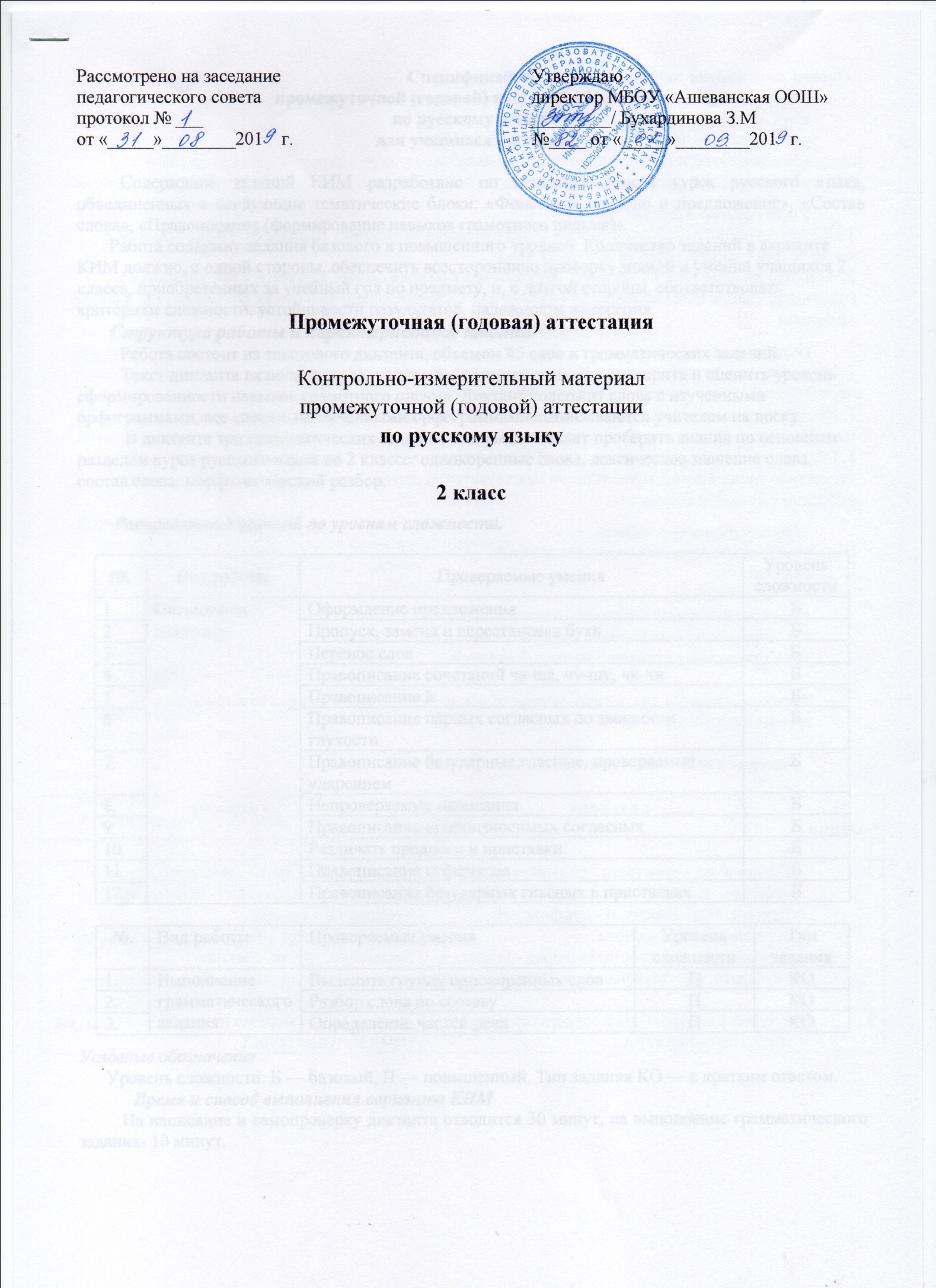 Спецификацияпромежуточной (годовой) итоговой аттестации по русскому языкудля учащихся 2 классаСодержание заданий КИМ разработано по основным темам курса русского языка, объединенных в следующие тематические блоки: «Фонетика», «Слово и предложение», «Состав слова», «Правописание (формирование навыков грамотного письма)».Работа содержит задания базового и повышенного уровней. Количество заданий в варианте КИМ должно, с одной стороны, обеспечить всестороннюю проверку знаний и умений учащихся 2 класса, приобретенных за учебный год по предмету, и, с другой стороны, соответствовать критериям сложности, устойчивости результатов, надежности измерения.Структура работы и характеристика заданийРабота состоит из текстового диктанта, объемом 45 слов и грамматических заданий.Текст диктанта включает слова, написание которых позволит проверить и оценить уровень сформированности навыков грамотного письма. Диктант содержит слова с изученными орфограммами, все слова с неизученными орфограммами выписываются учителем на доску. В диктанте три грамматических задания, которые позволят проверить знания по основным разделам курса русского языка во 2 классе: однокоренные слова, лексическое значение слова, состав слова, морфологический разбор.        Распределение заданий по уровням сложности.Условные обозначенияУровень сложности: Б — базовый, П — повышенный. Тип задания КО — с кратким ответом.Время и способ выполнения варианта КИМНа написание и самопроверку диктанта отводится 30 минут, на выполнение грамматического задания- 10 минут. Оценка выполнения заданий и тестовой работы Оценки за диктант.«5» - за работу, в которой нет ошибок.«4» - за работу, в которой допущение 1-2 ошибки.«3» - за работу, в которой допущено 3-5 ошибок.«2» - за работу, в которой допущено более 5 ошибок.Учет ошибок в диктанте:1.Повторная ошибка в одном и том же слове считается за 1ошибку (например, ученик дважды в слове «песок» написал вместо «е» букву «и»).2.  Ошибки на одно и то же правило, допущенные в разных словах, считаются как две ошибки (например, ученик написал букву «т» вместо «д» в слове «лошадка» и букву «с» вместо «з» в слове «повозка».Ошибкой считается:1. Нарушение орфографических правил при написании слов, включая ошибки на пропуск, перестановку, замену и вставку лишних букв в словах;2. Неправильное написание слов, не регулируемых правилами, круг которых очерчен программой каждого класса (слова с непроверяемыми написаниями);3. Отсутствие знаков препинания, изученных в данный момент в соответствии с программой; отсутствие точки в конце предложения не считается за ошибку, если следующее предложение написано с большой буквы.Грамматическое заданиеВ грамматическое задание входит 3вида работ.Оценки:«5» - без ошибок.«4» - правильно выполнено не менее 3/4 заданий.«3» - правильно выполнено не менее 1/2 заданий.«2» - правильно выполнено менее 1/2 заданий.За работу ставится две оценки, первая за написание диктанта, вторая за выполнение грамматического задания.            Ответы к грамматическому заданию                                                                                                                                              ДиктантВстреча весныВот и весна пришла в город. Стало тепло на дворе. Зажурчали ручьи. Из-под земли вылезла зелёная травка. Молодые липки на улицах покрылись мягкими маленькими листочками. Как радостно смотреть на них!Скоро мы поедем на дачу. Вскопаем грядку для вкусной репки и сладкой морковки. (45 слов)Слова для справок: из-под, поедем, пришла, вскопаем.Грамматическое задание:На выполнение грамматического задания отводится 10 минут.Ответы к заданиям записываются после диктанта, отступив 1 строчку вниз.Внимательно читайте задания.Баллы, полученные Вами за выполненные задания, суммируются.Постарайтесь выполнить как можно больше заданий и набрать наибольшее количество баллов.Желаем успеха!Вариант 11.Выпиши ту группу слов, где все слова однокоренные.а) загорелый, гореть, горка, горелыйб) рисовать, рисунок, рис, нарисованныйв) глаз, глазик, глазной, глазоньки.2.Запиши слова, разбери их  по составу:подарки, зимний, загородный3. Спиши предложение, сверху подпиши части речи.У лесного оврага цветут ландыши.Вариант 2.1. Выпиши ту группу слов, где все слова однокоренные.а) море, морс, морской, морякб) нога, ножной, ножка, ноженькив) дерево, дуб, деревянный2. Запиши слова, разбери их  по составу:придорожный, грустный, побелка3. Спиши предложение, сверху подпиши части речи Зелёная берёзка стояла на опушке.№.Вид работыПроверяемые уменияУровень сложности1.Письмо под диктовкуОформление предложенияБ2.Письмо под диктовкуПропуск, замена и перестановка буквБ3.Письмо под диктовкуПеренос словБ4.Письмо под диктовкуПравописание сочетаний ча-ща, чу-щу, чк-чнБ5Письмо под диктовкуПравописание ЬБ6.Письмо под диктовкуПравописание парных согласных по звонкости глухостиБ7.Письмо под диктовкуПравописание безударные гласные, проверяемые ударениемБ8.Письмо под диктовкуНепроверяемые написанияБ9.Письмо под диктовкуПравописание непроизносимых согласныхБ10.Письмо под диктовкуРазличать предлоги и приставкиБ11.Письмо под диктовкуПравописание суффиксовБ12.Письмо под диктовкуПравописание безударных гласных в приставкахБ№.Вид работыПроверяемые уменияУровень сложностиТип задания1.Выполнение грамматического заданияВыделить группу однокоренных слов ПКО2.Выполнение грамматического заданияРазбор слова по составуПКО3.Выполнение грамматического заданияОпределение частей речиПКО№ задания1 вариант2 вариант1вб2Подарки: по - приставка,  дар - корень, к - суффикс,  и - окончание, подарк -основаЗимний: зим - корень, н - суффикс, ий - окончание, зимн -основаЗагородный: за - приставка, город - корень, н - суффикс, ый - окончание,  загородн - основаПридорожный: при – приставка, дорож – корень, н – суффикс, ый – окончание, придорожн – основа Грустный: груст – корень, н – суффикс, ый – окончание, грустн – основаПобелка: по – приставка, бел – корень, к – суффикс, а – окончание, побелк - основа3У (пред.) лесного (прил.) оврага (сущ.) растут (глаг.) ландыши (сущ.).Зелёная (прил.)берёзка (сущ.) стояла (глаг.)на (пред.) опушке (сущ.).